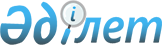 О внесении изменений и дополнения в решение от 30 декабря 2010 года № 01-02/30-2 "О районном бюджете на 2011-2013 годы"
					
			Утративший силу
			
			
		
					Решение Аягозского районного маслихата Восточно-Казахстанской области от 10 ноября 2011 года N 01-02/36-2. Зарегистрировано управлением юстиции Аягозского района Департамента юстиции Восточно-Казахстанской области 21 ноября 2011 года за N 5-6-141. Прекращено действие по истечении срока действия (письмо Аягозского районного маслихата от 27 декабря 2011 года № 166/0617/620х)

      Сноска. Прекращено действие по истечении срока действия (письмо Аягозского районного маслихата от 27.12.2011 № 166/0617/620х).      В соответствии со статьей 109 Бюджетного кодекса Республики Казахстан от 4 декабря 2008 года, подпунктом 1) пункта 1 статьи 6 Закона «О местном государственном управлении и самоуправлении в Республике Казахстан» от 23 января 2001 года и решением Восточно-Казахстанского областного маслихата от 3 ноября 2011 года № 33/394-IV «О внесении изменений и дополнений в решение от 24 декабря 2010 года № 26/310-IV «Об областном бюджете на 2011-2013 годы» (зарегистрировано в Реестре государственной регистрации нормативных правовых актов за № 2558 от 4 ноября 2011 года) Аягозский районный маслихат РЕШИЛ:



      1. Внести в решение «О районном бюджете на 2011-2013 годы» от 30 декабря 2010 года № 01-02/30-2 (зарегистрировано в Реестре государственной регистрации нормативных правовых актов от 31 декабря 2010 года за № 5-6-128, опубликовано в газете «Аягөз жаңалықтары» от 12 января 2011 года 4 (9981) и 15 января 2011 года № 5-6 (9982-9983) следующие изменения и дополнения:



      1) в пункте 1:

      подпункт 1) изложить в следующей редакции:

      «доходы – 4582477,9 тысяч тенге, в том числе:

      налоговые поступления - 1327081,0 тысяч тенге;

      неналоговые поступления – 15491,7 тысяч тенге;

      поступления от продажи основного капитала - 37173,0 тысяч тенге;

      поступления трансфертов – 3202732,2 тысяч тенге;»;

      подпункт 2) изложить в следующей редакции:

      «затраты – 4586757,8 тысяч тенге, в том числе:

      функциональная группа 01 «Государственные услуги общего характера» 336772,0 тысяч тенге;

      функциональная группа 02 «Оборона» 35770,0 тысяч тенге;

      функциональная группа 03 «Общественный порядок, безопасность, правовая, судебная, уголовно-исполнительная деятельность» 4322,0 тысяч тенге;

      функциональная группа 04 «Образование» 2698320,5 тысяч тенге;

      функциональная группа 06 «Социальная помощь и социальное обеспечение» 540917,0 тысяч тенге;

      функциональная группа 07 «Жилищно-коммунальное хозяйство» 336618,1 тысяч тенге;

      функциональная группа 08 «Культура, спорт, туризм и информационное пространство» 183172,0 тысяч тенге;

      функциональная группа 10 «Сельское, водное, лесное, рыбное хозяйство, особо охраняемые природные территории, охрана окружающей среды и животного мира, земельные отношения» 116225,4 тысяч тенге;

      функциональная группа 11 «Промышленность, архитектурная, градостроительная и строительная деятельность» 22906,0 тысяч тенге;

      функциональная группа 12 «Транспорт и коммуникации» 215881,9 тысяч тенге;

      функциональная группа 13 «Прочие» 51283,0 тысяч тенге;

      функциональная группа 14 «Обслуживание долга» 1,7 тысяч тенге;

      функциональная группа 15 «Трансферты» 44568,2 тысяч тенге;";

      подпункт 3) изложить в следующей редакции:

      "чистое бюджетное кредитование 21064,6 тысяч тенге;";

      подпункт 4) изложить в следующей редакции:

      "сальдо по операциям с финансовыми активами 82223,0 тысяч тенге;";

      подпункт 5) изложить в следующей редакции:

      "дефицит(профицит) бюджета -107567,5 тысяч тенге;";

      подпункт 6) изложить в следующей редакции:

      "финансирование дефицита (использование профицита) бюджета 107567,5 тысяч тенге.";



      2) в приложении 1:

      функциональную группу 14 «Обслуживание долга»:

      дополнить программой 021 «Обслуживание долга местных исполнительных органов по выплате вознаграждений и иных платежей по займам из областного бюджета» на 1,7 тысяч тенге;



      3) приложения 1, 2, 3, утвержденные решением сессии районного маслихата № 01-02/30-2 от 30 декабря 2010 года, изложить в новой редакции согласно приложениям 1, 2, 3 к настоящему решению.



      2. Настоящее решение вводится в действие с 1 января 2011 года.

       Председатель сессии                        М. Мырзаханов

       Секретарь маслихата                        М. Темеков

Приложение 1

утверждено решением сессии

Аягозского районного маслихата

№ 01-02/36-2 от 10 ноября 2011 года Уточненный бюджет Аягозского района на 2011 год      Начальник отдела

      экономики и финансов                       К. Уалиев

Приложение 2

утверждено решением сессии

Аягозского районного маслихата

№ 01-02/36-2 от 10 ноября 2011 года Уточненный бюджет Аягозского района на 2012 год      Начальник отдела

      экономики и финансов                       К. Уалиев

Приложение 3

утверждено решением сессии

Аягозского районного маслихата

№ 01-02/36-2 от 10 ноября 2011 года Уточненный бюджет Аягозского района на 2013 год      Начальник отдела

      экономики и финансов                       К. Уалиев

Приложение 4

утверждено решением сессии

Аягозского районного маслихата

№ 01-02/36-2 от 10 ноября 2011 года Перечень бюджетных программ Аягозского района,

не подлежащих секвестрированию в 2011 году      Начальник отдела

      экономики и финансов                       К. Уалиев
					© 2012. РГП на ПХВ «Институт законодательства и правовой информации Республики Казахстан» Министерства юстиции Республики Казахстан
				КатегорияКатегорияКатегорияКатегорияКатегорияСумма (тысяч тенге)КлассКлассКлассКлассСумма (тысяч тенге)ПодклассПодклассПодклассСумма (тысяч тенге)СпецификаСпецификаСумма (тысяч тенге)НаименованиеСумма (тысяч тенге)1. Доходы4582477,9Поступления1379745,71Налоговые поступления132708101Подоходный налог5154762Индивидуальный подоходный налог51547601Индивидуальный подоходный налог с доходов, облагаемых у источника выплаты45688602Индивидуальный подоходный налог с доходов, не облагаемых у источника выплаты4559003Индивидуальный подоходный налог с физических лиц, осуществляющих деятельность по разовым талонам1300003Социальный налог4103001Социальный налог41030001Социальный налог41030004Hалоги на собственность3648841Hалоги на имущество28485001Налог на имущество юридических лиц и индивидуальных предпринимателей28220002Hалог на имущество физических лиц26503Земельный налог2282101Земельный налог с физических лиц на земли сельскохозяйственного назначения3202Земельный налог с физических лиц на земли населенных пунктов260003Земельный налог на земли промышленности, транспорта, связи, обороны и иного несельскохозяйственного назначения290007Земельный налог с юридических лиц и индивидуальных предпринимателей, частных нотариусов и адвокатов на земли сельскохозяйственного назначения9908Земельный налог с юридических лиц, индивидуальных предпринимателей, частных нотариусов и адвокатов на земли населенных пунктов171904Hалог на транспортные средства5388301Hалог на транспортные средства с юридических лиц399302Hалог на транспортные средства с физических лиц498905Единый земельный налог333001Единый земельный налог333005Внутренние налоги на товары, работы и услуги305622Акцизы757096Бензин (за исключением авиационного), реализуемый юридическими и физическими лицами в розницу, а также используемый на собственные производственные нужды453097Дизельное топливо, реализуемое юридическими и физическими лицами в розницу, а также используемое на собственные производственные нужды30403Поступления за использование природных и других ресурсов1268015Плата за пользование земельными участками126804Сборы за ведение предпринимательской и профессиональной деятельности845201Сбор за государственную регистрацию индивидуальных предпринимателей99502Лицензионный сбор за право занятия отдельными видами деятельности216503Сбор за государственную регистрацию юридических лиц и учетную регистрацию филиалов и представительств, а также их перерегистрацию12305Сбор за государственную регистрацию залога движимого имущества и ипотеки судна или строящегося судна3914Сбор за государственную регистрацию транспортных средств, а также их перерегистрацию84018Сбор за государственную регистрацию прав на недвижимое имущество и сделок с ним 379020Плата за размещение наружной (визуальной) рекламы в полосе отвода автомобильных дорог общего пользования местного значения и в населенных пунктах5005Налог на игорный бизнес186002Фиксированный налог186008Обязательные платежи, взимаемые за совершение юридически значимых действий и (или) выдачу документов уполномоченными на то государственными органами или должностными лицами58591Государственная пошлина585902Государственная пошлина, взимаемая с подаваемых в суд исковых заявлений, заявлений особого искового производства, заявлений (жалоб) по делам особого производства, заявлений о вынесении судебного приказа, заявлений о выдаче дубликата исполнительного листа, заявлений о выдаче исполнительных листов на принудительное исполнение решений третейских (арбитражных) судов и иностранных судов, заявлений о повторной выдаче копий судебных актов, исполнительных листов и иных документов, за исключением государственной пошлины с подаваемых в суд исковых заявлений к государственным учреждениям179404Государственная пошлина, взимаемая за регистрацию актов гражданского состояния, а также за выдачу гражданам справок и повторных свидетельств о регистрации актов гражданского состояния и свидетельств в связи с изменением, дополнением и восстановлением записей актов гражданского состояния250005Государственная пошлина, взимаемая за оформление документов на право выезда за границу на постоянное место жительства и приглашение в Республику Казахстан лиц из других государств, а также за внесение изменений в эти документы4208Государственная пошлина, взимаемая за регистрацию места жительства126009Государственная пошлина, взимаемая за выдачу удостоверения охотника и его ежегодную регистрацию1810Государственная пошлина, взимаемая за регистрацию и перерегистрацию каждой единицы гражданского, служебного оружия физических и юридических лиц (за исключением холодного охотничьего, сигнального, огнестрельного бесствольного, механических распылителей, аэрозольных и других устройств, снаряженных слезоточивыми или раздражающими веществами, пневматического оружия с дульной энергией не более 7,5 Дж и калибра до 4,5 мм включительно)2312Государственная пошлина за выдачу разрешений на хранение или хранение и ношение, транспортировку, ввоз на территорию Республики Казахстан и вывоз из Республики Казахстан оружия и патронов к нему 18521Государственная пошлина, взимаемая за выдачу удостоверений тракториста - машиниста372Неналоговые поступления15491,701Доходы от государственной собственности3451,75Доходы от аренды имущества, находящегося в государственной собственности345004Доходы от аренды имущества, находящегося в коммунальной собственности34507Вознаграждения по кредитам, выданным из государственного бюджета1,713Вознаграждения по бюджетным кредитам, выданным из местного бюджета физическим лицам1,704Штрафы, пени, санкции, взыскания, налагаемые государственными учреждениями, финансируемыми из государственного бюджета, а также содержащимися и финансируемыми из бюджета (сметы расходов) Национального Банка Республики Казахстан 11441Штрафы, пени, санкции, взыскания, налагаемые государственными учреждениями, финансируемыми из государственного бюджета, а также содержащимися и финансируемыми из бюджета (сметы расходов) Национального Банка Республики Казахстан, за исключением поступлений от организаций нефтяного сектора 114405Административные штрафы, пени, санкции, взыскания, налагаемые местными государственными органами30014Прочие штрафы, пени, санкции, взыскания, налагаемые государственными учреждениями, финансируемыми из местного бюджета84406Прочие неналоговые поступления108961Прочие неналоговые поступления1089609Другие неналоговые поступления в местный бюджет108963Поступления от продажи основного капитала3717301Продажа государственного имущества, закрепленного за государственными учреждениями342441Продажа государственного имущества, закрепленного за государственными учреждениями3424403Поступления от продажи гражданам квартир3424403Продажа земли и нематериальных активов29291Продажа земли292901Поступления от продажи земельных участков29292Продажа нематериальных активов002Плата за продажу аренды земельных участков04Поступления трансфертов 3202732,202Трансферты из вышестоящих органов государственного управления3202732,21Трансферты из республиканского бюджета001Целевые текущие трансферты 02Целевые трансферты на развитие2Трансферты из областного бюджета3202732,201Целевые текущие трансферты 816595,202Целевые трансферты на развитие5007403Субвенции2336063Функциональная группаФункциональная группаФункциональная группаФункциональная группаФункциональная группаФункциональная группаСумма

(тысяч тенге)ПодфункцияПодфункцияПодфункцияПодфункцияПодфункцияСумма

(тысяч тенге)Администратор бюджетных программАдминистратор бюджетных программАдминистратор бюджетных программАдминистратор бюджетных программСумма

(тысяч тенге)ПрограммаПрограммаПрограммаСумма

(тысяч тенге)ПодпрограммаПодпрограммаСумма

(тысяч тенге)НаименованиеСумма

(тысяч тенге)ІІ. Затраты4586757,801Государственные услуги общего характера3367721Представительные, исполнительные и другие органы, выполняющие общие функции государственного управления296661112Аппарат маслихата района (города областного значения)15796001Услуги по обеспечению деятельности маслихата района (города областного значения)15259003Капитальные расходы государственных органов537122Аппарат акима района (города областного значения)90366001Услуги по обеспечению деятельности акима района (города областного значения)72064002Создание информационных систем899003Капитальные расходы государственных органов17403123Аппарат акима района в городе, города районного значения, поселка, аула (села), аульного (сельского) округа190499001Услуги по обеспечению деятельности акима района в городе, города районного значения, поселка, аула (села), аульного (сельского) округа182151022Капитальные расходы государственных органов83482Финансовая деятельность15461459Отдел экономики и финансов района (города областного значения)15461003Проведение оценки имущества в целях налогообложения573004Организация работы по выдаче разовых талонов и обеспечение полноты сбора сумм от реализации разовых талонов1663010Организация приватизации коммунальной собственности6369011Учет, хранение, оценка и реализация имущества, поступившего в коммунальную собственность68569Прочие государственные услуги общего характера24650459Отдел экономики и бюджетного планирования района (города областного значения)24650001Услуги по реализации государственной политики в области формирования и развития экономической политики, государственного планирования, исполнения бюджета и управления коммунальной собственностью района (города областного значения)23846002Создание информационных систем170015Капитальные расходы государственных органов63402Оборона357701Военные нужды5918122Аппарат акима района (города областного значения)5918005Мероприятия в рамках исполнения всеобщей воинской обязанности59182Организация работы по чрезвычайным ситуациям29852122Аппарат акима района (города областного значения)29852006Предупреждение и ликвидация чрезвычайных ситуаций масштаба района (города областного значения)27962007Мероприятия по профилактике и тушению степных пожаров районного (городского) масштаба, а также пожаров в населенных пунктах, в которых не созданы органы государственной противопожарной службы189003Общественный порядок, безопасность, правовая, судебная, уголовно-исполнительная деятельность43221Правоохранительная деятельность4322458Отдел жилищно-коммунального хозяйства, пассажирского транспорта и автомобильных дорог района (города областного значения)4322021Обеспечение безопасности дорожного движения в населенных пунктах432204Образование2698320,51Дошкольное воспитание и обучение162966471Отдел образования, физической культуры и спорта района (города областного значения)140154003Обеспечение деятельности организаций дошкольного воспитания и обучения140154471Отдел образования, физической культуры и спорта района (города областного значения)22812025Увеличение размера доплаты за квалификационную категорию учителям школ и воспитателям дошкольных организации образования22812011За счет трансфертов из республиканского бюджета228122Начальное, основное среднее и общее среднее образование2442720,5123Аппарат акима района в городе, города районного значения, поселка, аула (села), аульного (сельского) округа5245005Организация бесплатного подвоза учащихся до школы и обратно в аульной (сельской) местности5245471Отдел образования, физической культуры и спорта района (города областного значения)2437475,5004Общеобразовательное обучение2407795,5005Дополнительное образование для детей и юношества296809Прочие услуги в области образования92634466Отдел архитектуры, градостроительства и строительства района (города областного значения)9809037Строительство и реконструкция объектов образования9809015За счет средств местного бюджета9809471Отдел образования, физической культуры и спорта района (города областного значения)82825008Информатизация системы образования в государственных учреждениях образования района (города областного значения)1953009Приобретение и доставка учебников, учебно-методических комплексов для государственных учреждений образования района (города областного значения)31474010Проведение школьных олимпиад, внешкольных мероприятий и конкурсов районного (городского) масштаба97020Ежемесячные выплаты денежных средств опекунам (попечителям) на содержание ребенка сироты (детей-сирот), и ребенка (детей), оставшегося без попечения родителей11824011За счет трансфертов из республиканского бюджета11824015За счет средств местного бюджета023Обеспечение оборудованием, программным обеспечением детей-инвалидов, обучающихся на дому37477011За счет трансфертов из республиканского бюджета37477015За счет средств местного бюджета06Социальная помощь и социальное 5409172Социальная помощь484900451Отдел занятости и социальных программ района (города областного значения)484900002Программа занятости37422100Общественные работы19616101Профессиональная подготовка и переподготовка безработных7974102Дополнительные меры по социальной защите граждан в сфере занятости населения1252104Оказание мер государственной поддержки участникам программы занятости 20208580004Оказание социальной помощи на приобретение топлива специалистам здравоохранения, образования, социального обеспечения, культуры и спорта в сельской местности в соответствии с законодательством Республики Казахстан8568005Государственная адресная социальная помощь95431011За счет трансфертов из республиканского бюджета015За счет средств местного бюджета95431006Жилищная помощь38370007Социальная помощь отдельным категориям нуждающихся граждан по решениям местных представительных органов92459028За счет трансфертов из областного бюджета86305029За счет средств бюджета района (города областного значения)6154010Материальное обеспечение детей-инвалидов, воспитывающихся и обучающихся на дому24531014Оказание социальной помощи нуждающимся гражданам на дому6150011За счет трансфертов из республиканского бюджета015За счет средств местного бюджета6150015Территориальные центры социального обслуживания пенсионеров и инвалидов53968011За счет трансфертов из республиканского бюджета18791015За счет средств местного бюджета35177016Государственные пособия на детей до 18 лет114923011За счет трансфертов из республиканского бюджета015За счет средств местного бюджета114923017Обеспечение нуждающихся инвалидов обязательными гигиеническими средствами и предоставление услуг специалистами жестового языка, индивидуальными помощниками в соответствии с индивидуальной программой реабилитации инвалида3359023Обеспечение деятельности центров занятости9719011За счет трансфертов из республиканского бюджета97199Прочие услуги в области социальной помощи и социального обеспечения56017451Отдел занятости и социальных программ района (города областного значения)56017001Услуги по реализации государственной политики на местном уровне в области обеспечения занятости и реализации социальных программ для населения20265011Оплата услуг по зачислению, выплате и доставке пособий и других социальных выплат5021021Капитальные расходы государственных органов3073107Жилищно-коммунальное хозяйство336618,11Жилищное хозяйство9400123Аппарат акима района в городе, города районного значения, поселка, аула (села), аульного (сельского) округа0007Организация сохранения государственного жилищного фонда города районного значения, поселка, аула (села), аульного (сельского) округа0458Отдел жилищно-коммунального хозяйства, пассажирского транспорта и автомобильных дорог района (города областного значения)0004Обеспечение жильем отдельных категорий граждан0015За счет средств местного бюджета0466Отдел архитектуры, градостроительства и строительства района (города областного значения)4000003Строительство жилья государственного коммунального жилищного фонда4000015За счет средств местного бюджета4000466Отдел архитектуры, градостроительства и строительства района (города областного значения)5400018Развитие инженерно-коммуникационной инфраструктуры в рамках Программы занятости 20205400011За счет трансфертов из республиканского бюджета54002Коммунальное хозяйство253349,1123Аппарат акима района в городе, города районного значения, поселка, аула (села), аульного (сельского) округа750014Организация водоснабжения населенных пунктов750458Отдел жилищно-коммунального хозяйства, пассажирского транспорта и автомобильных дорог района (города областного значения)210187012Функционирование системы водоснабжения и водоотведения210187029Развитие системы водоснабжения0011За счет трансфертов из республиканского бюджета015За счет средств местного бюджета0466Отдел архитектуры, градостроительства и строительства района (города областного значения)42412,1005Развитие коммунального хозяйства25120015За счет средств местного бюджета25120006Развитие системы водоснабжения17292,1011За счет трансфертов из республиканского бюджета4950015За счет средств местного бюджета12342,13Благоустройство населенных пунктов73869123Аппарат акима района в городе, города районного значения, поселка, аула (села), аульного (сельского) округа51192008Освещение улиц населенных пунктов12434009Обеспечение санитарии населенных пунктов10525010Содержание мест захоронений и погребение безродных176011Благоустройство и озеленение населенных пунктов28057458Отдел жилищно-коммунального хозяйства, пассажирского транспорта и автомобильных дорог района (города областного значения)22677015Освещение улиц в населенных пунктах18770018Благоустройство и озеленение населенных пунктов390708Культура, спорт, туризм и информационное пространство1831721Деятельность в области культуры131117455Отдел культуры и развития языков района (города областного значения)91393003Поддержка культурно-досуговой работы91393466Отдел архитектуры, градостроительства и строительства района (города областного значения)39724011Развитие объектов культуры39724015За счет средств местного бюджета397242Спорт6180466Отдел архитектуры, градостроительства и строительства района (города областного значения)100008Развитие объектов спорта и туризма100015За счет средств местного бюджета100471Отдел образования, физической культуры и спорта района (города областного значения)6080014Проведение спортивных соревнований на районном (города областного значения) уровне2160015Подготовка и участие членов сборных команд района (города областного значения) по различным видам спорта на областных спортивных соревнованиях39203Информационное пространство29390455Отдел культуры и развития языков района (города областного значения)21640006Функционирование районных (городских) библиотек21060007Развитие государственного языка и других языков народа Казахстана580456Отдел внутренней политики района (города областного значения)7750002Услуги по проведению государственной информационной политики через газеты и журналы 7500005Услуги по проведению государственной информационной политики через телерадиовещание2509Прочие услуги по организации культуры, спорта, туризма и информационного пространства16485455Отдел культуры и развития языков района (города областного значения)5955001Услуги по реализации государственной политики на местном уровне в области развития языков и культуры5764010Капитальные расходы государственных органов191456Отдел внутренней политики района (города областного значения)10530001Услуги по реализации государственной политики на местном уровне в области информации, укрепления государственности и формирования социального оптимизма граждан6659003Реализация региональных программ в сфере молодежной политики3364006Капитальные расходы государственных органов50710Сельское, водное, лесное, рыбное хозяйство, особо охраняемые природные территории, охрана окружающей среды и животного мира, земельные отношения116225,41Сельское хозяйство36831,4459Отдел экономики и финансов района (города областного значения)3183,4099Реализация мер социальной поддержки специалистов социальной сферы сельских населенных пунктов за счет целевого трансферта из республиканского бюджета3183,4474Отдел сельского хозяйства и ветеринарии района (города областного значения)33648001Услуги по реализации государственной политики на местном уровне в сфере сельского хозяйства и ветеринарии 12246003Капитальные расходы государственных органов1089005Обеспечение функционирования скотомогильников (биотермических ям) 15433007Организация отлова и уничтожения бродячих собак и кошек3680011Проведение ветеринарных мероприятий по энзоотическим болезням животных1200012Проведение мероприятий по идентификации сельскохозяйственных животных 06Земельные отношения10556463Отдел земельных отношений района (города областного значения)10556001Услуги по реализации государственной политики в области регулирования земельных отношений на территории района (города областного значения)8874002Работы по переводу сельскохозяйственных угодий из одного вида в другой1200007Капитальные расходы государственных органов4829Прочие услуги в области сельского, водного, лесного, рыбного хозяйства, охраны окружающей среды и земельных отношений68838474Отдел сельского хозяйства и ветеринарии района (города областного значения)68838013Проведение противоэпизоотических мероприятий6883811Промышленность, архитектурная, градостроительная и строительная деятельность229062Архитектурная, градостроительная и строительная деятельность22906466Отдел архитектуры, градостроительства и строительства района (города областного значения)22906001Услуги по реализации государственной политики в области строительства, улучшения архитектурного облика городов, районов и населенных пунктов области и обеспечению рационального и эффективного градостроительного освоения территории района (города областного значения)8415013Разработка схем градостроительного развития территории района, генеральных планов городов районного (областного) значения, поселков и иных сельских населенных пунктов14200015Капитальные расходы государственных органов29112Транспорт и коммуникации215881,91Автомобильный транспорт215881,9123Аппарат акима района в городе, города районного значения, поселка, аула (села), аульного (сельского) округа49690013Обеспечение функционирования автомобильных дорог в городах районного значения, поселках, аулах (селах), аульных (сельских) округах49690015За счет средств местного бюджета49690458Отдел жилищно-коммунального хозяйства, пассажирского транспорта и автомобильных дорог района (города областного значения)166191,9023Обеспечение функционирования автомобильных дорог166191,9015За счет средств местного бюджета166191,913Прочие512833Поддержка предпринимательской деятельности и защита конкуренции6688469Отдел предпринимательства района (города областного значения)6688001Услуги по реализации государственной политики на местном уровне в области развития предпринимательства и промышленности 6497004Капитальные расходы государственных органов1919Прочие44595451Отдел занятости и социальных программ района (города областного значения)3900022Поддержка частного предпринимательства в рамках программы «Дорожная карта бизнеса - 2020»3900011За счет трансфертов из республиканского бюджета3900458Отдел жилищно-коммунального хозяйства, пассажирского транспорта и автомобильных дорог района (города областного значения)9244001Услуги по реализации государственной политики на местном уровне в области жилищно-коммунального хозяйства, пассажирского транспорта и автомобильных дорог 8927013Капитальные расходы государственных органов317459Отдел экономики и финансов района (города областного значения)19900012Резерв местного исполнительного органа района (города областного значения) 19900100Чрезвычайный резерв местного исполнительного органа района (города областного значения) для ликвидации чрезвычайных ситуаций природного и техногенного характера на территории района (города областного значения)2000101Резерв местного исполнительного органа района (города областного значения) на неотложные затраты900102Резерв местного исполнительного органа района (города областного значения) на исполнение обязательств по решениям судов17000014Формирование или увеличение уставного капитала юридических лиц471Отдел образования, физической культуры и спорта района (города областного значения)11551001Услуги по обеспечению деятельности отдела образования, физической культуры и спорта11360018Капитальные расходы государственных органов19114Обслуживание долга1,71Обслуживание долга1,7459Отдел экономики и финансов района (города областного значения)1,7021Обслуживание долга местных исполнительных органов по выплате вознаграждений и иных платежей по займам из областного бюджета1,715Трансферты44568,2459Отдел экономики и финансов района (города областного значения)44568,2006Возврат неиспользованных (недоиспользованных) целевых трансфертов44568,2ІІІ. Чистое бюджетное кредитование21064,6Бюджетные кредиты21302,610Сельское, водное, лесное, рыбное хозяйство, особо охраняемые природные территории, охрана окружающей среды и животного мира, земельные отношения21302,61Сельское хозяйство21302,6459Отдел экономики и финансов района (города областного значения)21302,6018Бюджетные кредиты для реализации мер социальной поддержки специалистов социальной сферы сельских населенных пунктов21302,6Погашение бюджетных кредитов2385Погашение бюджетных кредитов23801Погашение бюджетных кредитов2381Погашение бюджетных кредитов, выданных из государственного бюджета238ІV. Сальдо по операциям с финансовыми активами82223Приобретение финансовых активов8222313Прочие822239Прочие82223459Отдел экономики и финансов района (города областного значения)82223014Формирование или увеличение уставного капитала юридических лиц82223Поступления от продажи государственных финансовых активов0V. Дефицит (профицит) бюджета-107567,5VІ. Финансирование дефицита (использование профицита) бюджета107567,5Поступления займов204127Поступления займов2041201Внутренние государственные займы204122Договоры займа20412Погашение займов23816Погашение займов2381Погашение займов238459Отдел экономики и финансов района (города областного значения)238005Погашение долга местного исполнительного органа перед вышестоящим бюджетом2388Используемые остатки бюджетных средств87393,501Остатки бюджетных средств87393,51Свободные остатки бюджетных средств87393,5КатегорияКатегорияКатегорияКатегорияКатегорияСумма

(тысяч тенге)КлассКлассКлассКлассСумма

(тысяч тенге)ПодклассПодклассПодклассСумма

(тысяч тенге)СпецификаСпецификаСумма

(тысяч тенге)НаименованиеСумма

(тысяч тенге)1. Доходы4271572Поступления14622161Налоговые поступления144913301Подоходный налог5269652Индивидуальный подоходный налог52696501Индивидуальный подоходный налог с доходов, облагаемых у источника выплаты47283502Индивидуальный подоходный налог с доходов, не облагаемых у источника выплаты3948303Индивидуальный подоходный налог с физических лиц, осуществляющих деятельность по разовым талонам1464703Социальный налог4407941Социальный налог44079401Социальный налог44079404Hалоги на собственность4427121Hалоги на имущество34562701Налог на имущество юридических лиц и индивидуальных предпринимателей34199202Hалог на имущество физических лиц36353Земельный налог3967401Земельный налог с физических лиц на земли сельскохозяйственного назначения11602Земельный налог с физических лиц на земли населенных пунктов302703Земельный налог на земли промышленности, транспорта, связи, обороны и иного несельскохозяйственного назначения733507Земельный налог с юридических лиц и индивидуальных предпринимателей, частных нотариусов и адвокатов на земли сельскохозяйственного назначения2008Земельный налог с юридических лиц, индивидуальных предпринимателей, частных нотариусов и адвокатов на земли населенных пунктов291764Hалог на транспортные средства5379801Hалог на транспортные средства с юридических лиц487502Hалог на транспортные средства с физических лиц489235Единый земельный налог361301Единый земельный налог361305Внутренние налоги на товары, работы и услуги281992Акцизы919096Бензин (за исключением авиационного), реализуемый юридическими и физическими лицами в розницу, а также используемый на собственные производственные нужды491597Дизельное топливо, реализуемое юридическими и физическими лицами в розницу, а также используемое на собственные производственные нужды42753Поступления за использование природных и других ресурсов855015Плата за пользование земельными участками85504Сборы за ведение предпринимательской и профессиональной деятельности811501Сбор за государственную регистрацию индивидуальных предпринимателей104502Лицензионный сбор за право занятия отдельными видами деятельности253903Сбор за государственную регистрацию юридических лиц и учетную регистрацию филиалов и представительств, а также их перерегистрацию13305Сбор за государственную регистрацию залога движимого имущества и ипотеки судна или строящегося судна5914Сбор за государственную регистрацию транспортных средств, а также их перерегистрацию91118Сбор за государственную регистрацию прав на недвижимое имущество и сделок с ним 281020Плата за размещение наружной (визуальной) рекламы в полосе отвода автомобильных дорог общего пользования местного значения и в населенных пунктах6185Налог на игорный бизнес234402Фиксированный налог234408Обязательные платежи, взимаемые за совершение юридически значимых действий и (или) выдачу документов уполномоченными на то государственными органами или должностными лицами104631Государственная пошлина1046302Государственная пошлина, взимаемая с подаваемых в суд исковых заявлений, заявлений особого искового производства, заявлений (жалоб) по делам особого производства, заявлений о вынесении судебного приказа, заявлений о выдаче дубликата исполнительного листа, заявлений о выдаче исполнительных листов на принудительное исполнение решений третейских (арбитражных) судов и иностранных судов, заявлений о повторной выдаче копий судебных актов, исполнительных листов и иных документов, за исключением государственной пошлины с подаваемых в суд исковых заявлений к государственным учреждениям563104Государственная пошлина, взимаемая за регистрацию актов гражданского состояния, а также за выдачу гражданам справок и повторных свидетельств о регистрации актов гражданского состояния и свидетельств в связи с изменением, дополнением и восстановлением записей актов гражданского состояния298405Государственная пошлина, взимаемая за оформление документов на право выезда за границу на постоянное место жительства и приглашение в Республику Казахстан лиц из других государств, а также за внесение изменений в эти документы8108Государственная пошлина, взимаемая за регистрацию места жительства136709Государственная пошлина, взимаемая за выдачу удостоверения охотника и его ежегодную регистрацию2610Государственная пошлина, взимаемая за регистрацию и перерегистрацию каждой единицы гражданского, служебного оружия физических и юридических лиц (за исключением холодного охотничьего, сигнального, огнестрельного бесствольного, механических распылителей, аэрозольных и других устройств, снаряженных слезоточивыми или раздражающими веществами, пневматического оружия с дульной энергией не более 7,5 Дж и калибра до 4,5 мм включительно)7012Государственная пошлина за выдачу разрешений на хранение или хранение и ношение, транспортировку, ввоз на территорию Республики Казахстан и вывоз из Республики Казахстан оружия и патронов к нему 3042Неналоговые поступления936301Доходы от государственной собственности37435Доходы от аренды имущества, находящегося в государственной собственности374304Доходы от аренды имущества, находящегося в коммунальной собственности374306Прочие неналоговые поступления56201Прочие неналоговые поступления562009Другие неналоговые поступления в местный бюджет56203Поступления от продажи основного капитала372001Продажа государственного имущества, закрепленного за государственными учреждениями01Продажа государственного имущества, закрепленного за государственными учреждениями003Поступления от продажи гражданам квартир003Продажа земли и нематериальных активов37201Продажа земли372001Поступления от продажи земельных участков37202Продажа нематериальных активов002Плата за продажу аренды земельных участков04Поступления трансфертов 280935602Трансферты из вышестоящих органов государственного управления28093561Трансферты из республиканского бюджета001Целевые текущие трансферты 02Целевые трансферты на развитие2Трансферты из областного бюджета280935601Целевые текущие трансферты 02Целевые трансферты на развитие03Субвенции2809356Функциональная группаФункциональная группаФункциональная группаФункциональная группаФункциональная группаФункциональная группаСумма

(тысяч тенге)ПодфункцияПодфункцияПодфункцияПодфункцияПодфункцияСумма

(тысяч тенге)Администратор бюджетных программАдминистратор бюджетных программАдминистратор бюджетных программАдминистратор бюджетных программСумма

(тысяч тенге)ПрограммаПрограммаПрограммаСумма

(тысяч тенге)ПодпрограммаПодпрограммаСумма

(тысяч тенге)НаименованиеСумма

(тысяч тенге)ІІ. Затраты419157201Государственные услуги общего характера3327451Представительные, исполнительные и другие органы, выполняющие общие функции государственного управления292731112Аппарат маслихата района (города областного значения)17723001Услуги по обеспечению деятельности маслихата района (города областного значения)17146003Капитальные расходы государственных органов577122Аппарат акима района (города областного значения)78275001Услуги по обеспечению деятельности акима района (города областного значения)57864002Создание информационных систем966003Капитальные расходы государственных органов19445123Аппарат акима района в городе, города районного значения, поселка, аула (села), аульного (сельского) округа196733001Услуги по обеспечению деятельности акима района в городе, города районного значения, поселка, аула (села), аульного (сельского) округа192011022Капитальные расходы государственных органов47222Финансовая деятельность14248459Отдел экономики и финансов района (города областного значения)14248003Проведение оценки имущества в целях налогообложения326004Организация работы по выдаче разовых талонов и обеспечение полноты сбора сумм от реализации разовых талонов1433010Организация приватизации коммунальной собственности5912011Учет, хранение, оценка и реализация имущества, поступившего в коммунальную собственность65779Прочие государственные услуги общего характера25766459Отдел экономики и финансов района (города областного значения)25766001Услуги по реализации государственной политики в области формирования и развития экономической политики, государственного планирования, исполнения бюджета и управления коммунальной собственностью района (города областного значения)24902002Создание информационных систем183015Капитальные расходы государственных органов68102Оборона86261Военные нужды4478122Аппарат акима района (города областного значения)4478005Мероприятия в рамках исполнения всеобщей воинской обязанности44782Организация работы по чрезвычайным ситуациям4148122Аппарат акима района (города областного значения)4148006Предупреждение и ликвидация чрезвычайных ситуаций масштаба района (города областного значения)1965007Мероприятия по профилактике и тушению степных пожаров районного (городского) масштаба, а также пожаров в населенных пунктах, в которых не созданы органы государственной противопожарной службы218303Общественный порядок, безопасность, правовая, судебная, уголовно-исполнительная деятельность3461Правоохранительная деятельность346458Отдел жилищно-коммунального хозяйства, пассажирского транспорта и автомобильных дорог района (города областного значения)346021Обеспечение безопасности дорожного движения в населенных пунктах34604Образование27516901Дошкольное воспитание и обучение176202471Отдел образования, физической культуры и спорта района (города областного значения)176202003Обеспечение деятельности организаций дошкольного воспитания и обучения1762022Начальное, основное среднее и общее среднее образование2364666123Аппарат акима района в городе, города районного значения, поселка, аула (села), аульного (сельского) округа5780005Организация бесплатного подвоза учащихся до школы и обратно в аульной (сельской) местности5780471Отдел образования, физической культуры и спорта района (города областного значения)2358886004Общеобразовательное обучение2326980005Дополнительное образование для детей и юношества319069Прочие услуги в области образования210822466Отдел архитектуры, градостроительства и строительства района (города областного значения)174784037Строительство и реконструкция объектов образования174784015За счет средств местного бюджета174784471Отдел образования, физической культуры и спорта района (города областного значения)36038008Информатизация системы образования в государственных учреждениях образования района (города областного значения)2099009Приобретение и доставка учебников, учебно-методических комплексов для государственных учреждений образования района (города областного значения)33835010Проведение школьных олимпиад, внешкольных мероприятий и конкурсов районного (городского) масштаба10406Социальная помощь и социальное обеспечение4152212Социальная помощь388164451Отдел занятости и социальных программ района (города областного значения)388164002Программа занятости32142100Общественные работы21087101Профессиональная подготовка и переподготовка безработных9709102Дополнительные меры по социальной защите граждан в сфере занятости населения1346103Расширение программы социальных рабочих мест и молодежной практики за счет целевых текущих трансфертов из республиканского бюджета004Оказание социальной помощи на приобретение топлива специалистам здравоохранения, образования, социального обеспечения, культуры и спорта в сельской местности в соответствии с законодательством Республики Казахстан8568005Государственная адресная социальная помощь102588011За счет трансфертов из республиканского бюджета015За счет средств местного бюджета102588006Жилищная помощь41247007Социальная помощь отдельным категориям нуждающихся граждан по решениям местных представительных органов2821028За счет трансфертов из областного бюджета029За счет средств бюджета района (города областного значения)2821010Материальное обеспечение детей-инвалидов, воспитывающихся и обучающихся на дому26371014Оказание социальной помощи нуждающимся гражданам на дому7008011За счет трансфертов из республиканского бюджета015За счет средств местного бюджета7008015Территориальные центры социального обслуживания пенсионеров и инвалидов36661011За счет трансфертов из республиканского бюджета015За счет средств местного бюджета36661016Государственные пособия на детей до 18 лет123542011За счет трансфертов из республиканского бюджета015За счет средств местного бюджета123542017Обеспечение нуждающихся инвалидов обязательными гигиеническими средствами и предоставление услуг специалистами жестового языка, индивидуальными помощниками в соответствии с индивидуальной программой реабилитации инвалида72169Прочие услуги в области социальной помощи и социального обеспечения27057451Отдел занятости и социальных программ района (города областного значения)27057001Услуги по реализации государственной политики на местном уровне в области обеспечения занятости и реализации социальных программ для населения21001011Оплата услуг по зачислению, выплате и доставке пособий и других социальных выплат5510021Капитальные расходы государственных органов54607Жилищно-коммунальное хозяйство1437231Жилищное хозяйство4300466Отдел архитектуры, градостроительства и строительства района (города областного значения)4300003Строительство жилья государственного коммунального жилищного фонда4300015За счет средств местного бюджета43002Коммунальное хозяйство95701123Аппарат акима района в городе, города районного значения, поселка, аула (села), аульного (сельского) округа0014Организация водоснабжения населенных пунктов458Отдел жилищно-коммунального хозяйства, пассажирского транспорта и автомобильных дорог района (города областного значения)3547012Функционирование системы водоснабжения и водоотведения3547466Отдел архитектуры, градостроительства и строительства района (города областного значения)92154005Развитие коммунального хозяйства24940015За счет средств местного бюджета24940006Развитие системы водоснабжения67214015За счет средств местного бюджета672143Благоустройство населенных пунктов43722123Аппарат акима района в городе, города районного значения, поселка, аула (села), аульного (сельского) округа28737008Освещение улиц населенных пунктов8653009Обеспечение санитарии населенных пунктов4751010Содержание мест захоронений и погребение безродных189011Благоустройство и озеленение населенных пунктов15144458Отдел жилищно-коммунального хозяйства, пассажирского транспорта и автомобильных дорог района (города областного значения)14985015Освещение улиц в населенных пунктах1498508Культура, спорт, туризм и информационное пространство2060911Деятельность в области культуры157471455Отдел культуры и развития языков района (города областного значения)157471003Поддержка культурно-досуговой работы1574712Спорт4063471Отдел образования, физической культуры и спорта района (города областного значения)4063014Проведение спортивных соревнований на районном (города областного значения) уровне2322015Подготовка и участие членов сборных команд района (города областного значения) по различным видам спорта на областных спортивных соревнованиях17413Информационное пространство30106455Отдел культуры и развития языков района (города областного значения)22044006Функционирование районных (городских) библиотек21421007Развитие государственного языка и других языков народа Казахстана623456Отдел внутренней политики района (города областного значения)8062002Услуги по проведению государственной информационной политики через газеты и журналы 80629Прочие услуги по организации культуры, спорта, туризма и информационного пространства14451455Отдел культуры и развития языков района (города областного значения)6387001Услуги по реализации государственной политики на местном уровне в области развития языков и культуры6196010Капитальные расходы государственных органов191456Отдел внутренней политики района (города областного значения)8064001Услуги по реализации государственной политики на местном уровне в области информации, укрепления государственности и формирования социального оптимизма граждан6998003Реализация региональных программ в сфере молодежной политики690006Капитальные расходы государственных органов37610Сельское, водное, лесное, рыбное хозяйство, особо охраняемые природные территории, охрана окружающей среды и животного мира, земельные отношения1030461Сельское хозяйство38060459Отдел экономики и финансов района (города областного значения)5380099Реализация мер социальной поддержки специалистов социальной сферы сельских населенных пунктов за счет целевого трансферта из республиканского бюджета5380474Отдел сельского хозяйства и ветеринарии района (города областного значения)32680001Услуги по реализации государственной политики на местном уровне в сфере сельского хозяйства и ветеринарии 11693003Капитальные расходы государственных органов205005Обеспечение функционирования скотомогильников (биотермических ям) 16590007Организация отлова и уничтожения бродячих собак и кошек41926Земельные отношения9577463Отдел земельных отношений района (города областного значения)9577001Услуги по реализации государственной политики в области регулирования земельных отношений на территории района (города областного значения)9236007Капитальные расходы государственных органов3419Прочие услуги в области сельского, водного, лесного, рыбного хозяйства, охраны окружающей среды и земельных отношений55409474Отдел сельского хозяйства и ветеринарии района (города областного значения)55409013Проведение противоэпизоотических мероприятий5540911Промышленность, архитектурная, градостроительная и строительная деятельность226482Архитектурная, градостроительная и строительная деятельность22648466Отдел архитектуры, градостроительства и строительства района (города областного значения)22648001Услуги по реализации государственной политики в области строительства, улучшения архитектурного облика городов, районов и населенных пунктов области и обеспечению рационального и эффективного градостроительного освоения территории района (города областного значения)8536013Разработка схем градостроительного развития территории района, генеральных планов городов районного (областного) значения, поселков и иных сельских населенных пунктов13800015Капитальные расходы государственных органов31212Транспорт и коммуникации1440311Автомобильный транспорт144031123Аппарат акима района в городе, города районного значения, поселка, аула (села), аульного (сельского) округа45131013Обеспечение функционирования автомобильных дорог в городах районного значения, поселках, аулах (селах), аульных (сельских) округах45131015За счет средств местного бюджета45131458Отдел жилищно-коммунального хозяйства, пассажирского транспорта и автомобильных дорог района (города областного значения)98900023Обеспечение функционирования автомобильных дорог98900015За счет средств местного бюджета9890013Прочие634053Поддержка предпринимательской деятельности и защита конкуренции6711469Отдел предпринимательства района (города областного значения)6711001Услуги по реализации государственной политики на местном уровне в области развития предпринимательства и промышленности 6506004Капитальные расходы государственных органов2059Прочие56694458Отдел жилищно-коммунального хозяйства, пассажирского транспорта и автомобильных дорог района (города областного значения)14961001Услуги по реализации государственной политики на местном уровне в области жилищно-коммунального хозяйства, пассажирского транспорта и автомобильных дорог 9600013Капитальные расходы государственных органов5361459Отдел экономики и финансов района (города областного значения)29200012Резерв местного исполнительного органа района (города областного значения) 29200100Чрезвычайный резерв местного исполнительного органа района (города областного значения) для ликвидации чрезвычайных ситуаций природного и техногенного характера на территории района (города областного значения)5000101Резерв местного исполнительного органа района (города областного значения) на неотложные затраты5200102Резерв местного исполнительного органа района (города областного значения) на исполнение обязательств по решениям судов19000471Отдел образования, физической культуры и спорта района (города областного значения)12533001Услуги по обеспечению деятельности отдела образования, физической культуры и спорта12328018Услуги по обеспечению деятельности отдела образования, физической культуры и спорта205ІІІ. Чистое бюджетное кредитование30917Бюджетные кредиты3115510Сельское, водное, лесное, рыбное хозяйство, особо охраняемые природные территории, охрана окружающей среды и животного мира, земельные отношения311551Сельское хозяйство31155459Отдел экономики и финансов района (города областного значения)31155018Бюджетные кредиты для реализации мер социальной поддержки специалистов социальной сферы сельских населенных пунктов31155Погашение бюджетных кредитов2385Погашение бюджетных кредитов23801Погашение бюджетных кредитов2381Погашение бюджетных кредитов, выданных из государственного бюджета238ІV. Сальдо по операциям с финансовыми активами80000Приобретение финансовых активов8000013Прочие800009Прочие80000459Отдел экономики и финансов района (города областного значения)80000014Формирование или увеличение уставного капитала юридических лиц80000Поступления от продажи государственных финансовых активов0V. Дефицит (профицит) бюджета-30917VІ. Финансирование дефицита 

(использование профицита) бюджета30917Поступления займов311557Поступления займов3115501Внутренние государственные займы311552Договоры займа31155Погашение займов23816Погашение займов2381Погашение займов238459Отдел экономики и финансов района (города областного значения)238005Погашение долга местного исполнительного органа перед вышестоящим бюджетом2388Используемые остатки бюджетных средств001Остатки бюджетных средств01Свободные остатки бюджетных средствКатегорияКатегорияКатегорияКатегорияКатегорияСумма

(тысяч тенге)КлассКлассКлассКлассСумма

(тысяч тенге)ПодклассПодклассПодклассСумма

(тысяч тенге)СпецификаСпецификаСумма

(тысяч тенге)НаименованиеСумма

(тысяч тенге)1. Доходы4341880Поступления15325241Налоговые поступления151881201Подоходный налог5523232Индивидуальный подоходный налог55232301Индивидуальный подоходный налог с доходов, облагаемых у источника выплаты49559502Индивидуальный подоходный налог с доходов, не облагаемых у источника выплаты4137803Индивидуальный подоходный налог с физических лиц, осуществляющих деятельность по разовым талонам1535003Социальный налог4620121Социальный налог46201201Социальный налог46201204Hалоги на собственность4639611Hалоги на имущество36221701Налог на имущество юридических лиц и индивидуальных предпринимателей35840702Hалог на имущество физических лиц38103Земельный налог4157801Земельный налог с физических лиц на земли сельскохозяйственного назначения12202Земельный налог с физических лиц на земли населенных пунктов317203Земельный налог на земли промышленности, транспорта, связи, обороны и иного несельскохозяйственного назначения768707Земельный налог с юридических лиц и индивидуальных предпринимателей, частных нотариусов и адвокатов на земли сельскохозяйственного назначения2108Земельный налог с юридических лиц, индивидуальных предпринимателей, частных нотариусов и адвокатов на земли населенных пунктов305764Hалог на транспортные средства5638001Hалог на транспортные средства с юридических лиц510902Hалог на транспортные средства с физических лиц512715Единый земельный налог378601Единый земельный налог378605Внутренние налоги на товары, работы и услуги295522Акцизы963196Бензин (за исключением авиационного), реализуемый юридическими и физическими лицами в розницу, а также используемый на собственные производственные нужды515197Дизельное топливо, реализуемое юридическими и физическими лицами в розницу, а также используемое на собственные производственные нужды44803Поступления за использование природных и других ресурсов896015Плата за пользование земельными участками89604Сборы за ведение предпринимательской и профессиональной деятельности850501Сбор за государственную регистрацию индивидуальных предпринимателей109502Лицензионный сбор за право занятия отдельными видами деятельности266103Сбор за государственную регистрацию юридических лиц и учетную регистрацию филиалов и представительств, а также их перерегистрацию14005Сбор за государственную регистрацию залога движимого имущества и ипотеки судна или строящегося судна6214Сбор за государственную регистрацию транспортных средств, а также их перерегистрацию95518Сбор за государственную регистрацию прав на недвижимое имущество и сделок с ним 294420Плата за размещение наружной (визуальной) рекламы в полосе отвода автомобильных дорог общего пользования местного значения и в населенных пунктах6485Налог на игорный бизнес245602Фиксированный налог245608Обязательные платежи, взимаемые за совершение юридически значимых действий и (или) выдачу документов уполномоченными на то государственными органами или должностными лицами109641Государственная пошлина1096402Государственная пошлина, взимаемая с подаваемых в суд исковых заявлений, заявлений особого искового производства, заявлений (жалоб) по делам особого производства, заявлений о вынесении судебного приказа, заявлений о выдаче дубликата исполнительного листа, заявлений о выдаче исполнительных листов на принудительное исполнение решений третейских (арбитражных) судов и иностранных судов, заявлений о повторной выдаче копий судебных актов, исполнительных листов и иных документов, за исключением государственной пошлины с подаваемых в суд исковых заявлений к государственным учреждениям590104Государственная пошлина, взимаемая за регистрацию актов гражданского состояния, а также за выдачу гражданам справок и повторных свидетельств о регистрации актов гражданского состояния и свидетельств в связи с изменением, дополнением и восстановлением записей актов гражданского состояния312705Государственная пошлина, взимаемая за оформление документов на право выезда за границу на постоянное место жительства и приглашение в Республику Казахстан лиц из других государств, а также за внесение изменений в эти документы8508Государственная пошлина, взимаемая за регистрацию места жительства143209Государственная пошлина, взимаемая за выдачу удостоверения охотника и его ежегодную регистрацию2710Государственная пошлина, взимаемая за регистрацию и перерегистрацию каждой единицы гражданского, служебного оружия физических и юридических лиц (за исключением холодного охотничьего, сигнального, огнестрельного бесствольного, механических распылителей, аэрозольных и других устройств, снаряженных слезоточивыми или раздражающими веществами, пневматического оружия с дульной энергией не более 7,5 Дж и калибра до 4,5 мм включительно)7312Государственная пошлина за выдачу разрешений на хранение или хранение и ношение, транспортировку, ввоз на территорию Республики Казахстан и вывоз из Республики Казахстан оружия и патронов к нему 3192Неналоговые поступления981301Доходы от государственной собственности39235Доходы от аренды имущества, находящегося в государственной собственности392304Доходы от аренды имущества, находящегося в коммунальной собственности392306Прочие неналоговые поступления58901Прочие неналоговые поступления589009Другие неналоговые поступления в местный бюджет58903Поступления от продажи основного капитала389901Продажа государственного имущества, закрепленного за государственными учреждениями01Продажа государственного имущества, закрепленного за государственными учреждениями003Поступления от продажи гражданам квартир003Продажа земли и нематериальных активов38991Продажа земли389901Поступления от продажи земельных участков38992Продажа нематериальных активов002Плата за продажу аренды земельных участков04Поступления трансфертов 280935602Трансферты из вышестоящих органов государственного управления28093561Трансферты из республиканского бюджета001Целевые текущие трансферты 002Целевые трансферты на развитие02Трансферты из областного бюджета280935601Целевые текущие трансферты 002Целевые трансферты на развитие003Субвенции2809356Функциональная группаФункциональная группаФункциональная группаФункциональная группаФункциональная группаФункциональная группаСумма

(тысяч тенге)функциональная подгруппафункциональная подгруппафункциональная подгруппафункциональная подгруппафункциональная подгруппаСумма

(тысяч тенге)Администратор бюджетных программАдминистратор бюджетных программАдминистратор бюджетных программАдминистратор бюджетных программСумма

(тысяч тенге)ПрограммаПрограммаПрограммаСумма

(тысяч тенге)ПодпрограммаПодпрограммаСумма

(тысяч тенге)НаименованиеСумма

(тысяч тенге)ІІ. Затраты425988001Государственные услуги общего характера3382331Представительные, исполнительные и другие органы, выполняющие общие функции государственного управления297560112Аппарат маслихата района (города областного значения)18015001Услуги по обеспечению деятельности маслихата района (города областного значения)17429003Капитальные расходы государственных органов586122Аппарат акима района (города областного значения)79566001Услуги по обеспечению деятельности акима района (города областного значения)58818002Создание информационных систем982003Капитальные расходы государственных органов19766123Аппарат акима района в городе, города районного значения, поселка, аула (села), аульного (сельского) округа199979001Услуги по обеспечению деятельности акима района в городе, города районного значения, поселка, аула (села), аульного (сельского) округа195179022Капитальные расходы государственных органов48002Финансовая деятельность14482459Отдел экономики и финансов района (города областного значения)14482003Проведение оценки имущества в целях налогообложения331004Организация работы по выдаче разовых талонов и обеспечение полноты сбора сумм от реализации разовых талонов1457010Организация приватизации коммунальной собственности6009011Учет, хранение, оценка и реализация имущества, поступившего в коммунальную собственность66859Прочие государственные услуги общего характера26191459Отдел экономики и финансов района (города областного значения)26191001Услуги по реализации государственной политики в области формирования и развития экономической политики, государственного планирования, исполнения бюджета и управления коммунальной собственностью района (города областного значения)25313002Услуги по реализации государственной политики в области формирования и развития экономической политики, государственного планирования, исполнения бюджета и управления коммунальной собственностью района (города областного значения)186015Капитальные расходы государственных органов69202Оборона87671Военные нужды4551122Аппарат акима района (города областного значения)4551005Мероприятия в рамках исполнения всеобщей воинской обязанности45512Организация работы по чрезвычайным ситуациям4216122Аппарат акима района (города областного значения)4216006Предупреждение и ликвидация чрезвычайных ситуаций масштаба района (города областного значения)1997007Мероприятия по профилактике и тушению степных пожаров районного (городского) масштаба, а также пожаров в населенных пунктах, в которых не созданы органы государственной противопожарной службы221903Общественный порядок, безопасность, правовая, судебная, уголовно-исполнительная деятельность3511Правоохранительная деятельность351458Отдел жилищно-коммунального хозяйства, пассажирского транспорта и автомобильных дорог района (города областного значения)351021Обеспечение безопасности дорожного движения в населенных пунктах35104Образование27966901Дошкольное воспитание и обучение179109471Отдел образования, физической культуры и спорта района (города областного значения)179109003Обеспечение деятельности организаций дошкольного воспитания и обучения1791092Начальное, основное среднее и общее среднее образование2403682123Аппарат акима района в городе, города районного значения, поселка, аула (села), аульного (сельского) округа5875005Организация бесплатного подвоза учащихся до школы и обратно в аульной (сельской) местности5875471Отдел образования, физической культуры и спорта района (города областного значения)2397807004Общеобразовательное обучение2365375005Дополнительное образование для детей и юношества324329Прочие услуги в области образования213899466Отдел архитектуры, градостроительства и строительства района (города областного значения)177266037Строительство и реконструкция объектов образования177266015За счет средств местного бюджета177266471Отдел образования, физической культуры и спорта района (города областного значения)36633008Информатизация системы образования в государственных учреждениях образования района (города областного значения)2134009Приобретение и доставка учебников, учебно-методических комплексов для государственных учреждений образования района (города областного значения)34393010Проведение школьных олимпиад, внешкольных мероприятий и конкурсов районного (городского) масштаба10606Социальная помощь и социальное обеспечение4217662Социальная помощь394263451Отдел занятости и социальных программ района (города областного значения)394263002Программа занятости32512100Общественные работы21435101Профессиональная подготовка и переподготовка безработных9709102Дополнительные меры по социальной защите граждан в сфере занятости населения1368103Расширение программы социальных рабочих мест и молодежной практики за счет целевых текущих трансфертов из республиканского бюджета004Оказание социальной помощи на приобретение топлива специалистам здравоохранения, образования, социального обеспечения, культуры и спорта в сельской местности в соответствии с законодательством Республики Казахстан8568005Государственная адресная социальная помощь104280011За счет трансфертов из республиканского бюджета015За счет средств местного бюджета104280006Жилищная помощь41927007Социальная помощь отдельным категориям нуждающихся граждан по решениям местных представительных органов2867028За счет трансфертов из областного бюджета029За счет средств бюджета района (города областного значения)2867010Материальное обеспечение детей-инвалидов, воспитывающихся и обучающихся на дому26806014Оказание социальной помощи нуждающимся гражданам на дому7123011За счет трансфертов из республиканского бюджета015За счет средств местного бюджета7123015Территориальные центры социального обслуживания пенсионеров и инвалидов37265011За счет трансфертов из республиканского бюджета015За счет средств местного бюджета37265016Государственные пособия на детей до 18 лет125580011За счет трансфертов из республиканского бюджета015За счет средств местного бюджета125580017Обеспечение нуждающихся инвалидов обязательными гигиеническими средствами и предоставление услуг специалистами жестового языка, индивидуальными помощниками в соответствии с индивидуальной программой реабилитации инвалида73359Прочие услуги в области социальной помощи и социального обеспечения27503451Отдел занятости и социальных программ района (города областного значения)27503001Услуги по реализации государственной политики на местном уровне в области обеспечения занятости и реализации социальных программ для населения21347011Оплата услуг по зачислению, выплате и доставке пособий и других социальных выплат5601021Капитальные расходы государственных органов55507Жилищно-коммунальное хозяйство1460921Жилищное хозяйство4370466Отдел архитектуры, градостроительства и строительства района (города областного значения)4370003Строительство жилья государственного коммунального жилищного фонда4370015За счет средств местного бюджета43702Коммунальное хозяйство97279123Аппарат акима района в городе, города районного значения, поселка, аула (села), аульного (сельского) округа0014Организация водоснабжения населенных пунктов458Отдел жилищно-коммунального хозяйства, пассажирского транспорта и автомобильных дорог района (города областного значения)3605012Функционирование системы водоснабжения и водоотведения3605466Отдел архитектуры, градостроительства и строительства района (города областного значения)93674005Развитие коммунального хозяйства25351015За счет средств местного бюджета25351006Развитие системы водоснабжения68323015За счет средств местного бюджета683233Благоустройство населенных пунктов44443123Аппарат акима района в городе, города районного значения, поселка, аула (села), аульного (сельского) округа29211008Освещение улиц населенных пунктов8796009Обеспечение санитарии населенных пунктов4829010Содержание мест захоронений и погребение безродных192011Благоустройство и озеленение населенных пунктов15394458Отдел жилищно-коммунального хозяйства, пассажирского транспорта и автомобильных дорог района (города областного значения)15232015Освещение улиц в населенных пунктах1523208Культура, спорт, туризм и информационное пространство2093581Деятельность в области культуры160071455Отдел культуры и развития языков района (города областного значения)160071003Поддержка культурно-досуговой работы1600712Спорт4130471Отдел образования, физической культуры и спорта района (города областного значения)4130014Проведение спортивных соревнований на районном (города областного значения) уровне2360015Подготовка и участие членов сборных команд района (города областного значения) по различным видам спорта на областных спортивных соревнованиях17703Информационное пространство30469455Отдел культуры и развития языков района (города областного значения)22407006Функционирование районных (городских) библиотек21774007Развитие государственного языка и других языков народа Казахстана633456Отдел внутренней политики района (города областного значения)8062002Услуги по проведению государственной информационной политики через газеты и журналы 80629Прочие услуги по организации культуры, спорта, туризма и информационного пространства14688455Отдел культуры и развития языков района (города областного значения)6492001Услуги по реализации государственной политики на местном уровне в области развития языков и культуры6298010Капитальные расходы государственных органов194456Отдел внутренней политики района (города областного значения)8196001Услуги по реализации государственной политики на местном уровне в области информации, укрепления государственности и формирования социального оптимизма граждан7113003Реализация региональных программ в сфере молодежной политики701006Капитальные расходы государственных органов38210Сельское, водное, лесное, рыбное хозяйство, особо охраняемые природные территории, охрана окружающей среды и животного мира, земельные отношения1047461Сельское хозяйство38688459Отдел экономики и финансов района (города областного значения)5469099Реализация мер социальной поддержки специалистов социальной сферы сельских населенных пунктов за счет целевого трансферта из республиканского бюджета5469474Отдел сельского хозяйства и ветеринарии района (города областного значения)33219001Услуги по реализации государственной политики на местном уровне в сфере сельского хозяйства и ветеринарии 11886003Капитальные расходы государственных органов208005Обеспечение функционирования скотомогильников (биотермических ям) 16864007Организация отлова и уничтожения бродячих собак и кошек42616Земельные отношения9735463Отдел земельных отношений района (города областного значения)9735001Услуги по реализации государственной политики в области регулирования земельных отношений на территории района (города областного значения)9388007Капитальные расходы государственных органов3479Прочие услуги в области сельского, водного, лесного, рыбного хозяйства, охраны окружающей среды и земельных отношений56323474Отдел сельского хозяйства и ветеринарии района (города областного значения)56323013Проведение противоэпизоотических мероприятий5632311Промышленность, архитектурная, градостроительная и строительная деятельность230212Архитектурная, градостроительная и строительная деятельность23021466Отдел архитектуры, градостроительства и строительства района (города областного значения)23021001Услуги по реализации государственной политики в области строительства, улучшения архитектурного облика городов, районов и населенных пунктов области и обеспечению рационального и эффективного градостроительного освоения территории района (города областного значения)8676013Разработка схем градостроительного развития территории района, генеральных планов городов районного (областного) значения, поселков и иных сельских населенных пунктов14028015Капитальные расходы государственных органов31712Транспорт и коммуникации1464061Автомобильный транспорт146406123Аппарат акима района в городе, города районного значения, поселка, аула (села), аульного (сельского) округа45875013Обеспечение функционирования автомобильных дорог в городах районного значения, поселках, аулах (селах), аульных (сельских) округах45875015За счет средств местного бюджета45875458Отдел жилищно-коммунального хозяйства, пассажирского транспорта и автомобильных дорог района (города областного значения)100531023Обеспечение функционирования автомобильных дорог100531015Обеспечение функционирования автомобильных дорог в городах районного значения, поселках, аулах (селах), аульных (сельских) округах10053113Прочие644503Поддержка предпринимательской деятельности и защита конкуренции6821469Отдел предпринимательства района (города областного значения)6821001Услуги по реализации государственной политики на местном уровне в области развития предпринимательства и промышленности 6613004Капитальные расходы государственных органов2089Прочие57629458Отдел жилищно-коммунального хозяйства, пассажирского транспорта и автомобильных дорог района (города областного значения)15208001Услуги по реализации государственной политики на местном уровне в области жилищно-коммунального хозяйства, пассажирского транспорта и автомобильных дорог 9758013Капитальные расходы государственных органов5450459Отдел экономики и финансов района (города областного значения)29682012Резерв местного исполнительного органа района (города областного значения) 29682100Чрезвычайный резерв местного исполнительного органа района (города областного значения) для ликвидации чрезвычайных ситуаций природного и техногенного характера на территории района (города областного значения)5082101Резерв местного исполнительного органа района (города областного значения) на неотложные затраты5286102Резерв местного исполнительного органа района (города областного значения) на исполнение обязательств по решениям судов19313014Формирование или увеличение уставного капитала юридических лиц471Отдел образования, физической культуры и спорта района (города областного значения)12739001Услуги по обеспечению деятельности отдела образования, физической культуры и спорта12531018Капитальные расходы государственных органов208ІІІ. Чистое бюджетное кредитование30917Бюджетное кредитование3115510Сельское, водное, лесное, рыбное хозяйство, особо охраняемые природные территории, охрана окружающей среды и животного мира, земельные отношения311551Сельское хозяйство31155459Отдел экономики и финансов района (города областного значения)31155018Бюджетные кредиты для реализации мер социальной поддержки специалистов социальной сферы сельских населенных пунктов31155Погашение бюджетных кредитов2385Погашение бюджетных кредитов23801Погашение бюджетных кредитов2381Погашение бюджетных кредитов, выданных из государственного бюджета238ІV. Сальдо по операциям с финансовыми активами82000Приобретение финансовых активов8200013Прочие820009Прочие82000459Отдел экономики и финансов района (города областного значения)82000014Формирование или увеличение уставного капитала юридических лиц82000Поступление от продаж финансовых активов0V. Дефицит (профицит)-30917VІ. Финансирование дефицита (использование профицита) бюджета30917Поступления займов311557Поступления займов3115501Внутренние государственные займы311552Договоры займа31155Погашение займов23816Погашение займов2381Погашение займов238459Отдел экономики и финансов района (города областного значения)238005Погашение долга местного исполнительного органа перед вышестоящим бюджетом2388Используемые остатки бюджетных средств001Остатки бюджетных средств01Свободные остатки бюджетных средствФункциональная группаФункциональная группаФункциональная группаФункциональная группаФункциональная группаПодфункцияПодфункцияПодфункцияПодфункцияАдминистратор бюджетных программАдминистратор бюджетных программАдминистратор бюджетных программПрограммаПрограммаНаименованиеЗатраты04Образование2Начальное, основное среднее и общее среднее образование471Отдел образования, физической культуры и спорта района (города областного значения)004Общеобразовательное обучение